    Gast  	Vereinsname + Mannschaftsbezeichnung:													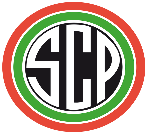      		Datum / Uhrzeit:										                      Spielnummer:KONTAKTDATENERFASSUNG entsprechend HmbSARS-CoV-2-EindämmungsVONr.NachnameVornameStraßePLZOrtTelefonnummer